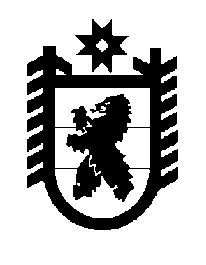 Российская Федерация Республика Карелия    ПРАВИТЕЛЬСТВО РЕСПУБЛИКИ КАРЕЛИЯРАСПОРЯЖЕНИЕот 26 сентября 2019 года № 680р-Пг. Петрозаводск В соответствии со статьей 9, пунктом 2 части 1 статьи 26 Градостроительного кодекса Российской Федерации, статьями 13 и 15 Федерального закона от 21 декабря 2004 года № 172-ФЗ «О переводе земель или земельных участков из одной категории в другую», на основании ходатайства  государственного казенного учреждения Республики Карелия «Управление земельными ресурсами» осуществить перевод земельного участка, имеющего кадастровый номер 10:20:0015514:1608, площадью                 2296 кв. м (адрес (местоположение): Российская Федерация,  Республика Карелия, Прионежский муниципальный район, Шуйское сельское поселение, земельный участок расположен в кадастровом квартале  10:20:0015514),  из состава земель запаса в земли сельскохозяйственного назначения. 
           Глава Республики Карелия                                                              А.О. Парфенчиков